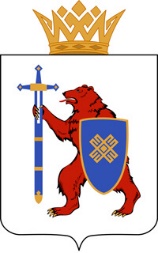 МИНИСТЕРСТВО СПОРТА И ТУРИЗМА РЕСПУБЛИКИ МАРИЙ ЭЛРеспублика Марий Эл, г.Йошкар-Ола, ул. Успенская, д.388(8362)23-29-39, mstmedia@yandex.ru___________________Всероссийская массовая лыжная гонка «Лыжня России»(10 февраля 2024 г., УТБ «Корта»)Управление спортивных сооружений Республики Марий Эл присоединяется к Российскому семейному проекту «Всей семьей», посвященному Году семьи, объявленному Президентом России Владимиром Путиным.С 5 февраля стартубт акции «Всей семьей на каток» и «Всей семьей в бассейн»Посещайте сеансы массового катания на коньках и массового плавания в спортивных объектах Управления с 5 февраля по 1 июня и получайте возможность выиграть семейный пригласительный на 4 человека (2 взрослых + 2 детей).Чтобы участвовать в акции необходимо написать свои фамилию, имя, отчество и номер телефона на билете и опустить его в коробку с логотипом проекта «Всей семьей» на стойке администратора.Розыгрыш будет проводиться ежемесячно в каждом объекте.В акции участвуют:
«ВСЕЙ СЕМЬЕЙ В БАССЕЙН»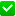 Дворец водных видов спорта,Водный дворец «Йошкар-Ола»,Бассейн «Дельфин»,ФОК «Приволжский»,Бассейн «Волга» (г.Козьмодемьянск)
«ВСЕЙ СЕМЬЕЙ НА КАТОК»Ледовый дворец «Марий Эл»,Ледовый дворец «Дружба»,Ледовый дворец «Мари-Турек»#всейсемьей #всейсемьей12Положение и материалы: https://disk.yandex.ru/d/PHPCCD8p8swyugКонтактное лицо: ________________Гребнев Александр Николаевич,пресс-службаМинспорттуризма Марий Эл89276842048